DATA _________________Il docente coordinatore_______________________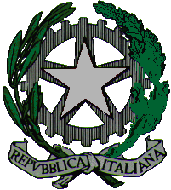   ISTITUTO  COMPRENSIVO  STATALE “ G. Gorni”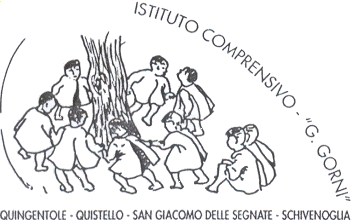   Via Allende n. 7  –  Tel. 0376–618926       Fax. 0376-626175QUISTELLO (MN)e-mail:   mnic821001@istruzione.itposta elettronica certificata:   mnic821001@pec.istruzione.itsito  scuola:   http://www.icquistello.edu.itRELAZIONE FINALE COORDINATORE CLASSE TERZASCUOLA SECONDARIAA.S. 2019-2020PLESSOCLASSEcoordinatoreANALISI DELLA SITUAZIONE FINALE DELLA CLASSEComposizione e analisi della classe in uscita dalla Scuola Secondaria di I gradoINDICARECOMPOSIZIONE DELLA CLASSEALUNNI CON BES (EVENTUALE AVVICENDAMENTO INSEGNANTI DI SOSTEGNO)SITUAZIONE DIDATTICO-DISCIPLINARE DELLA CLASSE (EVOLUZIONE NEL CORSO DEL TRIENNIO, CON RIFERIMENTO FINALE ALLE ATTIVITÀ IN DAD)INCIDENZA DELLA SOSPENSIONE DELLE ATTIVITÀ IN PRESENZAFASCE DI LIVELLOVariazioni del Consiglio di classe SOLO SE SIGNIFICATIVE PER IL PERCORSO FORMATIVO DELLA CLASSEAlunni entrati a far parte della classe in tempi successiviRapporti con le famiglieBREVI CONSIDERAZIONI SOLO SE PROBLEMATICIPROGETTI, LABORATORI E ATTIVITA’ SVOLTI CON RIFERIMENTO ALL’ULTIMO ANNO O AD ATTIVITA’ PARTICOLARMENTE SIGNIFICATIVE CHE POTREBBERO ESSERE OGGETTO DELL’ESPOSIZIONE ORALE